https://www.oxfordowl.co.uk/api/digital_books/1403.html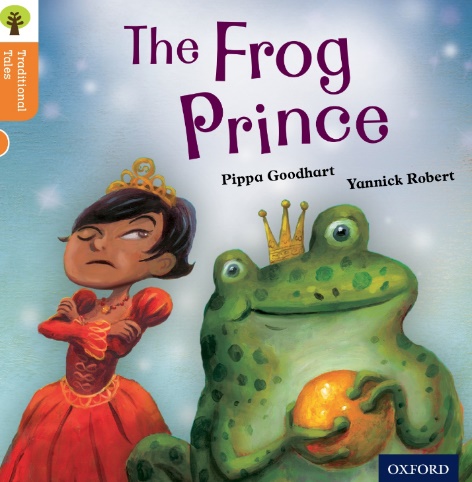 Reading Activity 3 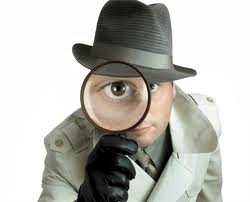 Look through the book. How many words can you find with these phonemes in:Can you find all the words ending in ‘ed’?